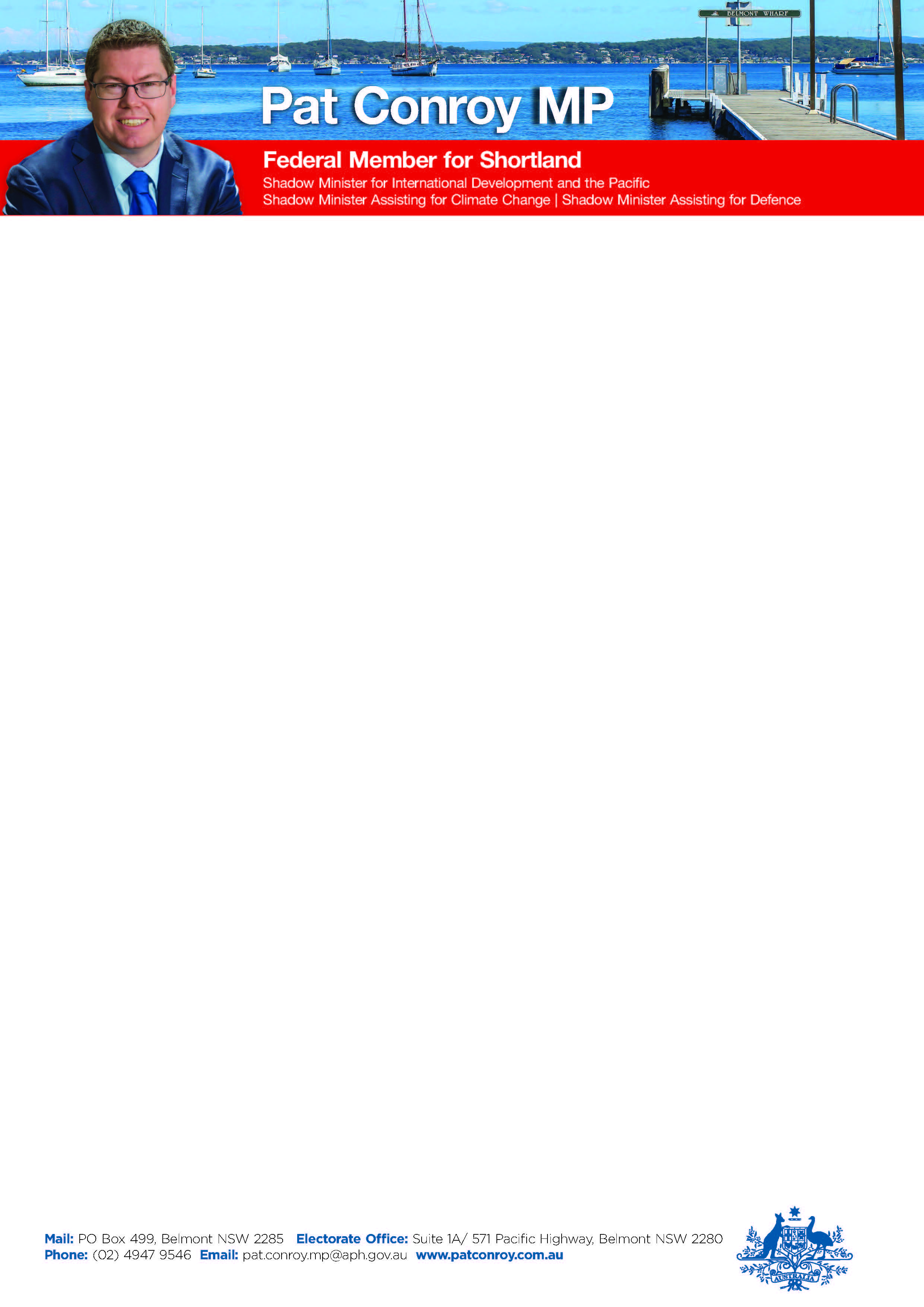 2019 Communities Environment Program – 2019-20Shortland Electorate – Expression of InterestThe Communities Environment Program is a Federal Government grant program which is available to support small scale, community-led environment projects that address local environmental prioritiesKey points about the Environment Program are as follows:Grants are available of between $2,500 and $20,000 Who may apply:Indigenous not for profit corporationsCommunity clubs (e.g. Lions clubs, Rotary clubs, sports clubs)Landcare groups (including Bushcare, Coastcare, and ‘friends of’ groups)Government and non-government schoolsParents and Citizens AssociationsOther community and conservation groups.Interested organisations need to complete this Expression of Interest form before progressing to the online portal application process. Please use additional sheets if required.Closing date for Expressions of Interest – 5pm Monday 23 September 2019Organisation detailsYour organisation’s legal name _________________________________________Organisation type (eg charity, community group) _________________________Australian Business Number (ABN) _____________________________________Physical address ___________________________________________________Postal address _____________________________________________________Authorised contact person ___________________________________________Position of authorised contact person __________________________________Contact telephone number ________________________________________Contact email address _______________________________________________Project detailsProject title (max 50 characters) _____________________________________________Brief project description ____________________________________________________ ________________________________________________________________________Provide a summary of your project_____________________________________________ __________________________________________________________________________ __________________________________________________________________________Provide a detailed description of your project including the project scope and key activities______________________________________________________________________________________________________________________________________________________________________________________________________________________________  ______________________________________________________________________________________________________________________________________________________________________________________________________________________________Project outcomes / benefits including the key activities and project outcomes including the social benefits to your community (max 1500 characters) __________________________________________________________________________ ______________________________________________________________________________________________________________________________________________________________________________________________________________________________   __________________________________________________________________________Estimated project start date _______________________________________________Estimated project completion date ___________________________________________Funding detailsTotal project cost ___________________________________________________Is your organisation GST registered? _________________________________________Description and value of any in-kind project support _______________________________ ___________________________________________________________________________________________________________________________________________________A breakdown of budget items within the project _________________________________ ____________________________________________________________________________________________________________________________________________________Please read the following statements and tick the boxes accordingly.My project is based in the Shortland electorateI have read and understood the Communities Environment Program overview on the Federal Government website at https://www.business.gov.au/assistance/communities-environment-programI have read the Grant Programme Guidelines document (also available on the website)I have read the latest Frequently Asked Questions documentI understand that I will need to submit formal quotes for the work involved in my project when I make my application through the government portal I understand that I will need to submit other supporting documents with my portal application (such as council approvals and confirmation of other funding sources) as requiredI understand this Expression of Interest form does not guarantee my application will be successful.Name of person completing this form ___________________________________________Please submit this completed Expression of Interest form 
no later than 5pm, Monday 23 September 2019. Forms should be emailed to the office of Pat Conroy, Federal Member for Shortland, 
pat.conroy.mp@aph.gov.auThank you for your interest in the Communities Environment Program!